在忍受饥饿和抑制下气的情况下礼拜。صلاة من يدافع الجوع أو الريح[باللغة الصينية ]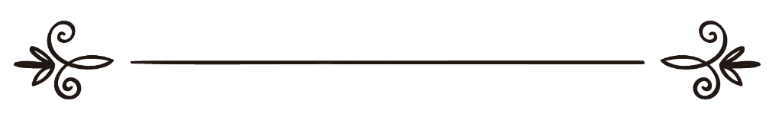 来源：伊斯兰问答网站مصدر : موقع الإسلام سؤال وجواب编审: 伊斯兰之家中文小组مراجعة: فريق اللغة الصينية بموقع دار الإسلام在忍受饥饿和抑制下气的情况下礼拜。问：是否允许在礼拜中抑制下气，或在拜前为了保持小净而抑制下气？答：一切赞颂全归真主。由阿伊莎传述，她说：我听到真主的使者（真主的称赞、祝福与安宁属于他）说：“当餐饭准备好时的礼拜不成，抑制着大小便的礼拜也不成。”  穆斯林圣训集（560）。穆罕默德·萨利赫·欧赛悯教长（求主慈悯他）被问及：一个人当晚饭准备好时，他已垂涎欲滴，此时，是否允许他先吃晚饭，然后再做礼拜，纵使是在拜时将出时？他答道：这是一个学者们意见不一的问题，一部分学者认为，如果礼拜者对于准备好的食品或饮料已经垂涎欲滴，那么，允许他延迟礼拜，纵使那时拜时已出。但是，大部分学者说：晚餐的准备妥当，并不能作为可以不按时礼拜的借口。而这种借口只适用于延误参加集体礼拜，即：一个人当晚餐准备好时，已胃口大开，这种情况下，允许他放弃参加集体礼拜，而先进晚餐，然后，再前往清真寺，如果没能赶上集体礼拜，对他来说，也无罪过可言。但是，不应长此以往，成为习惯，专门在礼拜时间到来时，准备好饭菜，这样，就成为了故意抛弃集体礼拜的行为，若偶尔发生了这种情况，允许礼拜者不参加集体礼拜，而先进餐，直到吃饱为止，因为，可能由于只吃一两口饭菜，更会导致其食欲的加剧。这与处于危及关头的人的情况不同，当他得到非法的食物时，如自死物，我们是对他说：在危及生命的情况下，如果你能找到的食物，只有自死物的话，那么，你可以以它饱餐一顿？还是我们对他说：你可以吃，但应以能够维持生命的量为限度？我们应当告诉他：你可以吃，但应以能够维持生命的量为限度，如果吃两口够了的话，就不要再吃第三口。晚餐对人的干扰会同大小便或下气对人产生的干扰一样吗？答案是这样的：是的，二者对人的干扰是相似的，在穆斯林圣训集中记载，贵圣（真主的称赞、祝福与安宁属于他）曾说：“当餐饭准备好时的礼拜不成，抑制着大小便的礼拜也不成。”圣训中提到了大小便，而下气的情况也是一样的。原则是这样的：一切干扰人们全心全意做礼拜的事务，无论是人们所需要的事务，还是应受憎恶的事务，均应在进入礼拜之前，将其处理完毕。由此，我们可以总结出：礼拜的精髓，是全心全意的投入，也正因为此，贵圣人（真主的称赞、祝福与安宁属于他）命令人们在开始做礼拜以前，去除所有的干扰。《伊本·欧赛悯教长教法判例》（13/第588号问题）教长又被问及：如果一个人因害怕延误参加集体礼拜，而强抑制住小便，他是否可以保持着这种状态，参加集体礼拜，还是应先去小便，即使会因此而失去参加集体礼拜的机会？他的回答是：他应当去小便，然后做小净，纵使延误了集体礼拜，因为这种情况属于有故，贵圣（真主的称赞、祝福与安宁属于他）曾经说过：“当餐饭准备好时的礼拜不成，抑制着大小便的礼拜也不成。”《伊本·欧赛悯教长教法判例》（13/第589号问题）真主至知。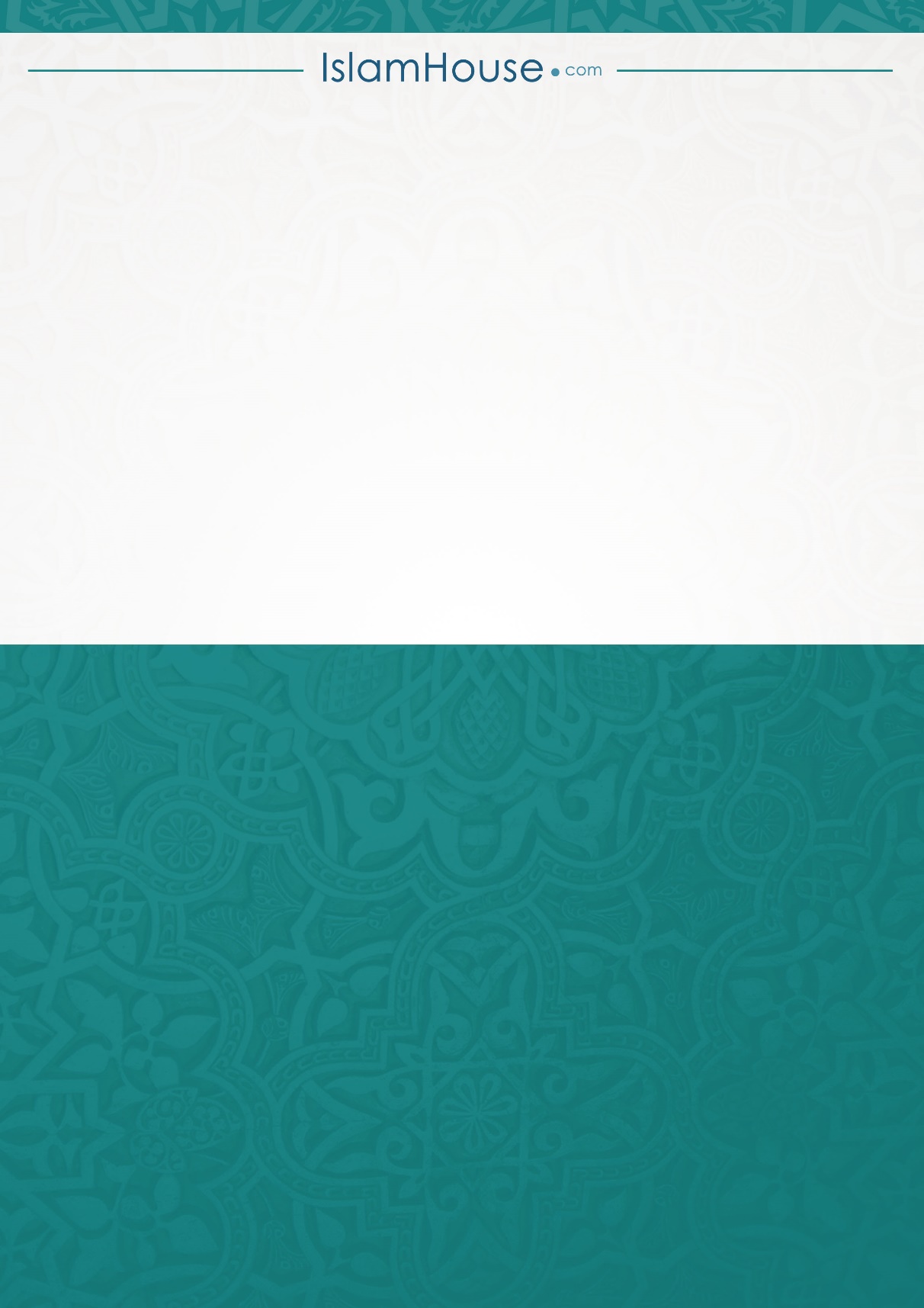 